Inschrijfformulier Studievereniging SKL 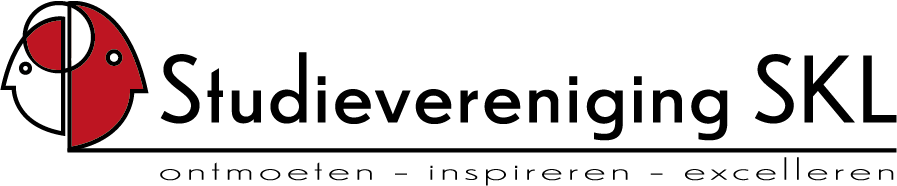 Studievereniging SKL biedt een platform voor gemotiveerde studenten die graag extra uitdagingen willen aangaan. Deze studievereniging laat studenten samenkomen met professionals van kwaliteitskring SKL. Binnen dit platform wordt de kennis van verschillende generaties gebundeld die leiden tot interessante kennisdeling. Deze samenwerking geeft studenten de mogelijkheid om een waardevol netwerk op te bouwen. Tijdens bijeenkomsten wordt verdieping gezocht in business gerelateerde thema's  aan de hand van inspirerende sprekers. Studievereniging SKL is een belangrijk platform voor het leggen van contacten, stageplekken en extra opdrachten.Het lidmaatschapsgeld bedraagt voor het seizoen 2020/2021 €35,00 incl. BTW. Het lidmaatschapsseizoen loopt van september tot september, dus gedurende één studiejaar. Dit seizoen wordt het lidmaatschapsgeld naar rato berekend, vanaf het moment dat u zich aanmeldt. Opzegging van lidmaatschap dient uiterlijk doorgegeven te worden vóór 1 juli. Studievereniging SKL biedt u hiervoor: Minstens zes kringbijeenkomsten met een business gerelateerd thema. Deze bijeenkomsten vinden meestal plaats op de vrijdagmiddag. Een bijeenkomst kan de vorm hebben van een seminar, een workshop en/of een bedrijfsbezoek. Er is altijd ruimte om te netwerken.De mogelijkheid om een professioneel netwerk op te bouwen.De mogelijkheid voor het uitvoeren van extra opdrachten voor Stichting Kwaliteitskring Limburg(SKL) of voor één van de aangesloten bedrijven. De mogelijkheid om via SKL een stageplek te bemachtigen. Indien aangesloten bedrijven stageplekken beschikbaar hebben kunnen die ingevuld worden door leden van de studievereniging SKL, volgens het principe van vraag en aanbod. Studievereniging SKL vraagt:Een actieve houding tijdens bijeenkomstente participeren in opdrachten  Als u zich wilt aanmelden, vul dan a.u.b. de onderstaande gegevens in. Graag het formulier volledig ingevuld sturen naar: studieverenigingskl@gmail.com  Gegevens: *aangeven op welk emailadres bij voorkeur de mails dienen aan te komenIn het kader van AVG gaat u bij het invullen van dit formulier akkoord met het opnemen van deze gegevens in ons ledenbestand en het gebruik maken ervan voor onze activiteiten.Korte motivatie: __________________________________________________________________________ __________________________________________________________________________________ Dank u voor het invullen van het formulier Voornaam:Achternaam:Achternaam:Achternaam:Geboortedatum: ___/___/_____Geslacht: man  	 vrouwGeslacht: man  	 vrouwGeslacht: man  	 vrouwOpleiding:	Opleiding:	Opleiding:	Leerjaar:Evt. afstudeerrichting: Evt. afstudeerrichting: Evt. afstudeerrichting: Evt. afstudeerrichting: Onderwijsinstelling:Onderwijsinstelling:Onderwijsinstelling:Onderwijsinstelling:E-mail (school): E-mail (school): voorkeur E-mail*: school  privé voorkeur E-mail*: school  privé E-mail (privé):E-mail (privé):E-mail (privé):E-mail (privé):Telefoon:Telefoon:Telefoon:Telefoon: